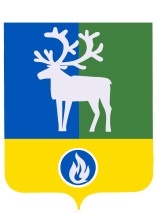 СЕЛЬСКОЕ ПОСЕЛЕНИЕ СОРУМБЕЛОЯРСКИЙ РАЙОНХАНТЫ-МАНСИЙСКИЙ АВТОНОМНЫЙ ОКРУГ – ЮГРА	проектАДМИНИСТРАЦИЯ СЕЛЬСКОГО ПОСЕЛЕНИЯ СОРУМПОСТАНОВЛЕНИЕОт __ марта 2021 года                                                                                                    № __О внесении изменений в муниципальную программу сельского  поселения Сорум «Реализация полномочий органов местного самоуправления на 2017-2023 годы»В соответствии с постановлением администрации  Белоярского района  от 29 декабря 2015 года № 1611 «Об утверждении Порядка разработки, утверждения и реализации муниципальных программ городского и сельских поселений в границах Белоярского района»,  п о с т а н о в л я ю:1.  Внести в муниципальную  программу сельского поселения Сорум «Реализация полномочий органов местного самоуправления на 2017-2023 годы», утвержденную постановлением администрации сельского поселения Сорум от 25 октября 2016 года        № 109 «Об утверждении муниципальной программы сельского поселения Сорум «Реализация полномочий органов местного самоуправления на 2017-2023 годы» (далее – Программа), следующие изменения:1)  Внести в раздел «Финансовое обеспечение муниципальной программы» паспорта муниципальной   программы  сельского  поселения Сорум «Реализация полномочий органов местного самоуправления на 2017-2023 годы» изменение, изложив их в следующей редакции:«»3) раздел  4 «Ресурсное обеспечение муниципальной программы» изложить в следующей редакции:«4. Ресурсное обеспечение муниципальной программы4.1. Финансирование муниципальной программы осуществляется за счет средств 4.1. Финансирование муниципальной программы осуществляется за счет средств федерального бюджета, окружного бюджета и бюджета сельского поселения Сорум.4.2. Общий объем финансирования муниципальной программы на 2017-2023 годы сельского поселения Сорум составляет 202 267,2 тыс. рублей.4.3. Планирование бюджетных ассигнований на реализацию муниципальной программы на очередной финансовый год и плановый период осуществляется по результатам ежегодной оценки эффективности реализации Программы.»;4)  приложение 2 «Перечень основных мероприятий муниципальной программы, объемы и источники их финансирования», к Программе изложить в редакции согласно приложению  к настоящему постановлению.2.  Опубликовать настоящее постановление в бюллетене «Официальный вестник сельского поселения Сорум».3. Настоящее постановление вступает в силу после его официального опубликования. 4.  Контроль за выполнением постановления возложить на заместителя главы муниципального образования, заведующего сектором муниципального хозяйства администрации сельского поселения Сорум Тупицына А.В.Исполняющий обязанности главы сельского поселения Сорум                                                                 А.В. ТупицынПРИЛОЖЕНИЕ к постановлению администрации сельского поселения Сорум от  __ марта 2021  года №__ПРИЛОЖЕНИЕ 2к муниципальной программе сельского поселения Сорум «Реализация полномочий органов местного самоуправления на 2017-2023 годы»Перечень основных мероприятий муниципальной программы, объемы и источники их финансирования_________________________Финансовое обеспечение муниципальной программы Общий объем финансирования муниципальной программы сельского поселения Сорум на 2017-2023 годы составляет 202 267,2 тыс. рублей,  в том числе: 1)    за счет средств федерального бюджета Российской Федерации (далее-федеральный бюджет) - 3 323,4 тыс. рублей, в том числе по годам:2017 год – 433,8 тыс. рублей;2018 год – 436,3 тыс. рублей;2019 год – 458,1 тыс. рублей;2020 год – 519,1 тыс. рублей;2021 год – 487,1 тыс. рублей;2022 год – 487,1 тыс. рублей;2023 год – 501,9 тыс. рублей.2) за счет средств бюджета Ханты-Мансийского автономного округа – Югры (далее – окружной бюджет) - 1 131,8 тыс. рублей, в том числе по годам:2018 год – 1 072,4 тыс. рублей;2019 год – 1,4  тыс. рублей;2020 год – 20,2 тыс. рублей;2021 год – 12,6 тыс. рублей;2022 год – 12,6 тыс. рублей;2023 год – 12,6 тыс. рублей.3)    за счет средств бюджета сельского поселения Сорум (далее – бюджет поселения) - 197 812,0 тыс. рублей, в том числе по годам:2017 год – 30 172,6 тыс. рублей;2018 год – 28 127,3 тыс. рублей;2019 год – 26 330,1 тыс. рублей;2020 год – 31 122,0 тыс. рублей;2021 год – 29 529,1 тыс. рублей;2022 год – 25 836,3 тыс. рублей;2023 год – 26 694,5 тыс. рублей№ п/пНаименование основных мероприятий муниципальной программы (связь мероприятий с показателями муниципальной программы)Ответственный исполнитель, соисполнитель муниципальной программыИсточники финансированияОбъем бюджетных ассигнований на реализацию муниципальной программы, тыс. рублейОбъем бюджетных ассигнований на реализацию муниципальной программы, тыс. рублейОбъем бюджетных ассигнований на реализацию муниципальной программы, тыс. рублейОбъем бюджетных ассигнований на реализацию муниципальной программы, тыс. рублейОбъем бюджетных ассигнований на реализацию муниципальной программы, тыс. рублейОбъем бюджетных ассигнований на реализацию муниципальной программы, тыс. рублейОбъем бюджетных ассигнований на реализацию муниципальной программы, тыс. рублейОбъем бюджетных ассигнований на реализацию муниципальной программы, тыс. рублей№ п/пНаименование основных мероприятий муниципальной программы (связь мероприятий с показателями муниципальной программы)Ответственный исполнитель, соисполнитель муниципальной программыИсточники финансированиявсегов том числе:в том числе:в том числе:в том числе:в том числе:в том числе:в том числе:№ п/пНаименование основных мероприятий муниципальной программы (связь мероприятий с показателями муниципальной программы)Ответственный исполнитель, соисполнитель муниципальной программыИсточники финансированиявсего2017 год2018 год2019 год2020 год2021 год2022 год2023 год123456789  1011 12 1Обеспечение выполнения полномочий  органов местного самоуправления сельского поселения (показатель 1)администрация сельского поселения Сорумбюджет сельского поселения Сорум (далее - бюджет поселения)84 416,210 873,911 565,511 721,013 588,212 432,812 114,512 120,32Создание условий для развития и совершенствования муниципальной службы (показатель 2,3)администрация сельского поселения Сорумбюджет поселения420,260,844,650,167,365,865,865,83Реализация отдельных государственных полномочий (показатель 4)администрация сельского поселения Сорумфедеральный бюджет Российской федерации (далее - федеральный бюджет)3 323,4433,8436,3458,1519,1487,1487,1501,93Реализация отдельных государственных полномочий (показатель 4)администрация сельского поселения Сорумбюджет Ханты-Мансийского автономного округа - Югры (далее - бюджет автономного округа)59,40,00,01,420,212,612,612,63Реализация отдельных государственных полномочий (показатель 4)администрация сельского поселения Сорумбюджет поселения749,659,7260,3209,6220,00,00,00,03Реализация отдельных государственных полномочий (показатель 4)администрация сельского поселения СорумВсего4 132,4493,5696,6669,1759,3499,7499,7514,54Создание резерва материальных ресурсов для ликвидации чрезвычайных ситуаций и в целях гражданской обороны (показатель 5)администрация сельского поселения Сорумбюджет поселения166,519,162,016,911,725,025,36,55Мероприятия по обеспечению первичных мер пожарной безопасности (показатель 6,7, 8)администрация сельского поселения Сорумбюджет поселения252,84,435,044,051,638,040,039,86Мероприятия по профилактике правонарушений (показатель 21)администрация сельского поселения Сорумбюджет поселения93,5 0,015,317,015,315,315,315,37Обеспечение мероприятий по энергосбережению и повышению энергетической эффективности (показатель 9,10)администрация сельского поселения Сорумбюджет поселения245,870,049,526,325,025,025,025,08Организация благоустройства территории поселения (показатель 11)администрация сельского поселения Сорумбюджет поселения17 927,83 610,02 483,62 570,94 095,02 809,11 162,41 196,808.01в т.ч. реализация инициативных проектов(23,24,25)администрация сельского поселения Сорумбюджет поселения 455,4151,4152,0152,09Обеспечение надлежащего уровня эксплуатации муниципального имущества (показатель 12)администрация сельского поселения Сорумбюджет поселения9 517,81 851,42 423,31 350,7897,41 497,0749,0749,010Организация досуга, предоставление услуг организаций культуры (показатель 13)администрация сельского поселения Сорумбюджет автономного округа1 072,40,01 072,40,00,00,00,00,010Организация досуга, предоставление услуг организаций культуры (показатель 13)администрация сельского поселения Сорумбюджет поселения28 748,73 606,13 087,54 049,74 295,04 565,74 569,34 575,410Организация досуга, предоставление услуг организаций культуры (показатель 13)администрация сельского поселения СорумВсего29 821,13 606,14 159,94 049,74 295,04 565,74 569,34 575,411Развитие физической культуры и массового спорта (показатель 14)администрация сельского поселения Сорумбюджет поселения39 203,38 579,26 629,64 311,84 182,44 656,55 334,35 509,512Реализация мероприятий в области социальной политики (показатель 15)администрация сельского поселения Сорумбюджет поселения478,168,368,368,368,368,368,368,313Управление резервными средствами бюджета поселения (показатель 16)администрация сельского поселения Сорумбюджет поселения2 680,8100,0100,0100,0100,0100,0746,01 434,814Предоставление иных межбюджетных трансфертов из бюджета поселения (показатель 17)администрация сельского поселения Сорумбюджет поселения317,4221,41,61,526,733,133,10,015Реализация мероприятий в сфере коммунального хозяйства (показатель 18,22)администрация сельского поселения Сорумбюджет поселения1 876,3500,00,00,01 034,8341,50,00,016Дорожная деятельность (показатель 19)администрация сельского поселения Сорумбюджет поселения10 440,8548,31 128,71 792,42 339,42 856,0888,0888,017Мероприятия по обеспечению безопасности людей на водных объектах (показатель 7)администрация сельского поселения Сорумбюджет поселения1,50,00,00,01,50,00,00,018Обеспечение проведения выборов и референдумов (показатель 20)администрация сельского поселения Сорумбюджет поселения274,9 0,0172,50,0 102,40,0 0,0 0,0 Итого по муниципальной программебюджет поселения197 812,030 172,628 127,326 330,231 122,029 529,125 836,326 694,5Итого по муниципальной программебюджет автономного округа1 131,80,01 072,41,420,212,612,612,6Итого по муниципальной программефедеральный бюджет3 323,4433,8436,3458,1519,1487,1487,1501,9Итого по муниципальной программеВсего:202 267,230 606,429 636,026 789,731 661,330 028,826 336,027 209,0